Address of the SenderEmail Address of the SenderDateName of ReceiverAddress of the ReceiverSubject: Thank You for Your Military ServiceDear ______ (Name of the Recipient)I am writing this letter to let you know that I appreciate you for your bravery. As a civilian, I am immensely grateful to you. It is because of you and many more in the uniform that we can sleep peacefully in our homes. Thank you for guarding our borders and making us feel safe in our homes. It is great how you stay positive in all situations and face it with no fear in your eyes.You have definitely proven yourself as one of the best commandos and I look up to you for that. Thank you for providing military service and being the patriot that you are. Praying for your safety, always.Sincerely,(Signature)Sender’s Full Name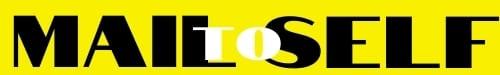 